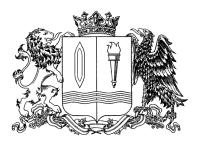 ПРАВИТЕЛЬСТВО ИВАНОВСКОЙ ОБЛАСТИПОСТАНОВЛЕНИЕот _______________ № _______-пг. ИвановоО внесении изменения в постановление Правительства Ивановской области от 03.08.2022 № 405-п «О приостановлении действия отдельных положений некоторых постановлений Правительства Ивановской области в сфере сельского хозяйства»В соответствии с пунктом 3.1 статьи 26.3 Федерального закона 
от 06.10.1999 № 184-ФЗ «Об общих принципах организации законодательных (представительных) и исполнительных органов государственной власти субъектов Российской Федерации»
и Уставом Ивановской области Правительство Ивановской области
п о с т а н о в л я е т:Внести в постановление Правительства Ивановской области 
от 03.08.2022 № 405-п «О приостановлении действия отдельных положений некоторых постановлений Правительства Ивановской области» следующее изменение, дополнив пунктами 1.26-1.28 следующего содержания:«1.26. Пункта 4.2 постановления Правительства Ивановской области от 01.04.2021 № 155-п «Об утверждении Порядка определения объема и предоставления субсидии автономной некоммерческой организации «Центр развития предпринимательства и поддержки экспорта Ивановской области» на финансовое обеспечение затрат, связанных с участием в выставочно-ярмарочных мероприятиях в сфере агропромышленного комплекса» в части недостижения значений результата предоставления субсидии и показателя, необходимого для достижения результата предоставления субсидии.1.27. Пункта 3.4.2 постановления Правительства Ивановской области от 19.10.2021 № 494-п «Об утверждении Порядка предоставления субсидий сельскохозяйственным товаропроизводителям (кроме граждан, ведущих личные подсобные хозяйства), осуществляющим деятельность на сельских территориях, на возмещение части затрат, связанных с оплатой труда и проживанием студентов - граждан Российской Федерации, привлеченных для прохождения производственной практики».1.28. Пункта 3.4.2 постановления Правительства Ивановской области от 19.10.2021 № 495-п «Об утверждении Порядка предоставления субсидий сельскохозяйственным товаропроизводителям (кроме граждан, ведущих личные подсобные хозяйства), осуществляющим деятельность на сельских территориях, на возмещение части затрат по заключенным с работниками - гражданами Российской Федерации ученическим договорам и по заключенным договорам о целевом обучении с гражданами Российской Федерации».ГубернаторИвановской областиС.С. Воскресенский